Year 4 Writing  Lesson 4
LO: To plan a narrative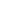 Year 4 spelling words: Can you include ‘–tion’, ‘-sion’, -‘ssion’, ‘-cian’ words? Possession, attentionSuccess Criteria:Choose a characterTony					Dad					Grandpa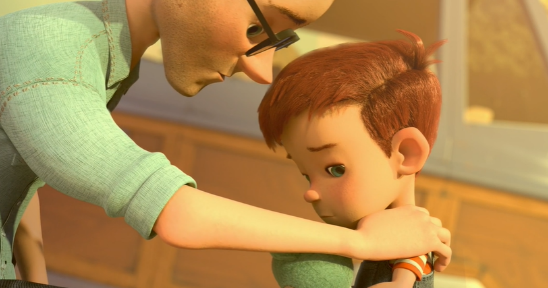 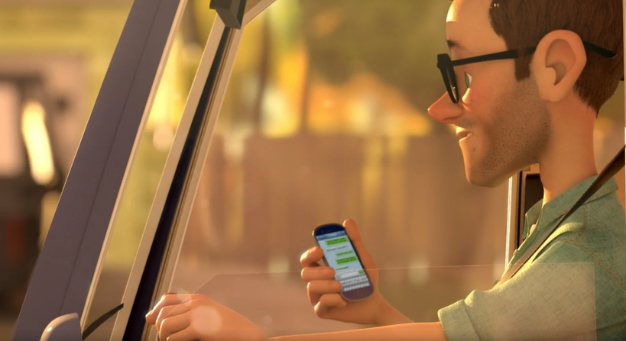 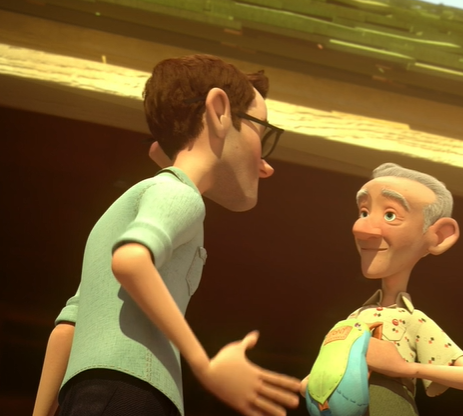 On the following page is a story mountain model/template for you to use.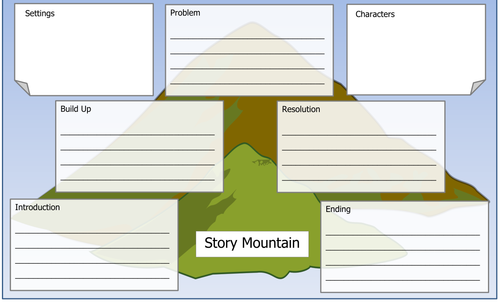 Year 4 Writing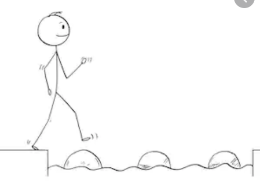 Steppingstone activityLO: To plan a narrative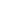 Year 4 spelling words: Can you include ‘–tion’, ‘-sion’, -‘ssion’, ‘-cian’ words? Possession, attention
Success Criteria:Choose a characterTony					Dad					Choose a settingSpace				Jungle				Or your own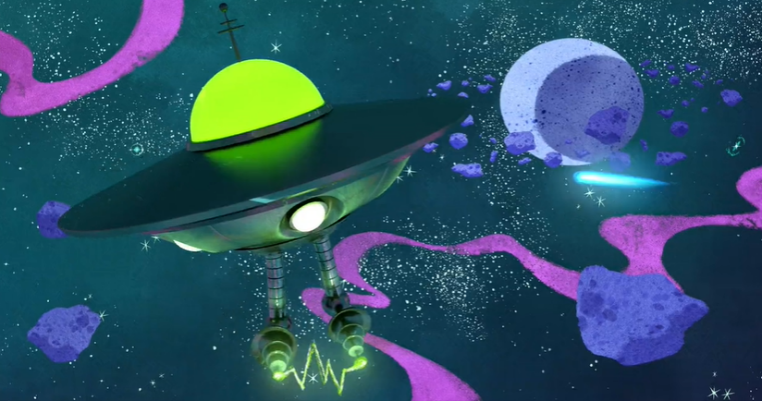 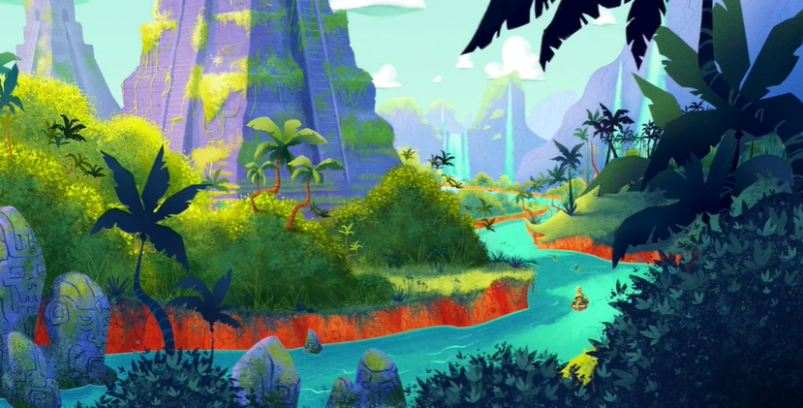 Use this story mountain model/template 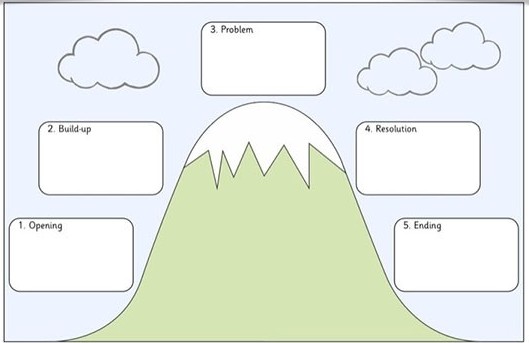 Choose a character for your adventureUse your setting for your adventurePlan the introduction and build up. Where will it start?Plan the problem. What issues will they encounter?Plan the resolution and ending. How is it all resolved?Choose a character for your adventureChoose a setting for your adventureDraw a picture of the opening scene. Write a descriptive sentence about itDraw a picture of the build up. Write a descriptive sentence about itDraw a picture of the problem. Write a descriptive sentence about itDraw a picture of the resolution. Write a descriptive sentence about itDraw a picture of the ending. Write a descriptive sentence about it